Број:01-3-171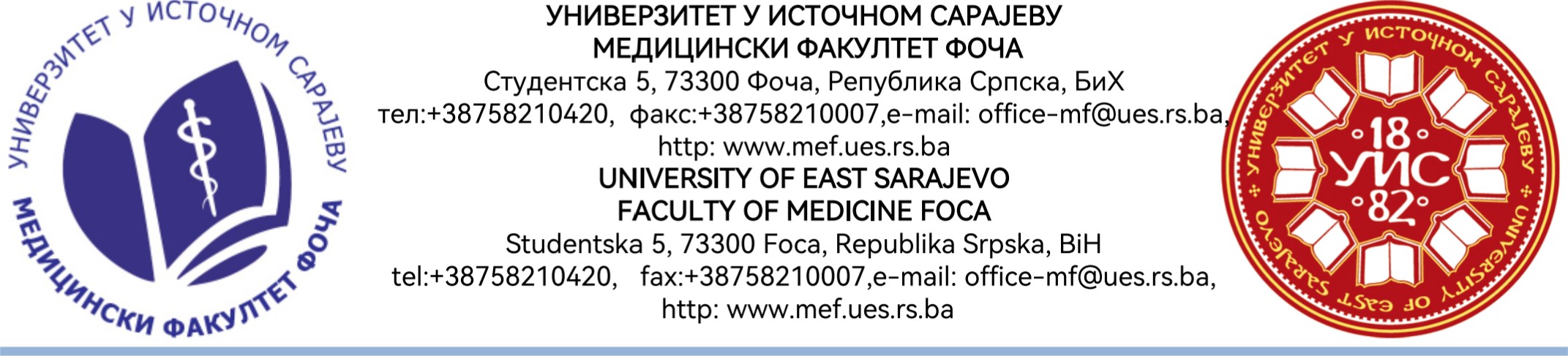 Датум:09.04.2024. годинеНа основу члана 16. Статута Медицинског факултета Фоча број 01-3-312 од 06.09.2023. године и члана 51. Правилника о студирању на трећем циклусу студија на Универзитету у Источном Сарајеву број 01-С-550-1-VII/19 од 26.12.2019. године,  на сједници Вијећа одржаној 09.04.2024. године, усвојен је П Р А В И Л Н И КО студирању на трећем циклусу студија на Медицинском факултету у ФочиЧлан 1.Овим Правилником се уређује поступак пријаве докторске дисертације студената трећег циклуса студија, прије подношења пријаве теме Научно-наставном вијећу Медицинског факулета Фоча, као и остала питања која нису регулисана Правилником о студирању на трећем циклусу студија на Универзитету у Источном Сарајеву број 01-С-550-1-VII/19 од 26.12.2019. године.Члан 2.Документација коју је кандидат предао (приједлог пројекта докторске дисертације и библиографија кандидата и предложеног ментора) се достављају руководиоцу докторских студија.Руководилац докторских студија, по потреби уз консултације са члановима Комисије за студијски програм трећег циклуса студија, разматра научни аспект, предвиђену методологију рада и актуелност предложене теме и о томе даје своје мишљење.Члан 3.Након позитивног мишљења из члана 2. ове Одлуке комплетна документација се доставља Етичком комитету Медицинског факултета у Фочи.По добијању сагласности Етичког комитета, документација се доставља Научно-наставном вијећу Медицинског факултета.Члан 4.На захтјев кандидата и уз сагласност ментора, декан даје сагласаност да докторска дисертација може бити написана и јавна одбрана одржана и на енглеском језику.       Члан 5.Одлуком Научно-наставног вијећа може бити формирана Секција студената докторских студија у циљу давања приједлога, препорука и мишљења у циљу унапређења студија.Предсједника и замјеника предсједника секције докторских студија именује Научно-наставно вијеће на период од 4 године.Правилник о раду Секције студената докторских студија доноси Научно – наставно вијеће.Чланови секције могу бити студенти докторских студија Медицинског факултета у Фочи.Члан 6.(1) Наставници, потенцијални ментори, који до тада нису имали менторство, обавезни су присуствовати едукацији из ове области-тренинг за менторе који организују и воде продекан за науку и руководилац докторских студија у складу са планом и програмом који на њихов захтјев усваја Научно-наставно вијеће.(2) Именовани ментори су у обавези, на позив продекана за науку и руководиоца докторских студија, једном годишње, поднијети извјештај о раду са кандидатом, односно извјештај о напредовању докторанта, за тражени временски период, на прописаном обрасцу. Члан 7.Студенти докторских студија могу декану поднијети приговор на органзацију и реализацију докторских студија.Декан, продекан за науку и руководилац докторских студија разматрају приговор у року од 8 дана од дана подношења.Члан 8.Кандидату се може по процедури именовања ментора, именовати други наставник за ментора уколико се сарадња не одвија на одговарајући / адекватан начин.Захтјев за промјену ментора могу поднијети и кандидат и ментор и исти мора бити образложен.Захтјев из става 1. разматрају декан, продекан за науку и руководилац докторских студија и своје мишљење достављају Вијећу Факултета.Члан 9.Правилник ступа на снагу осмог дана од дана објаве на интернет страници Медицинског факултета.Достављено:							                   Предсједник Вијећа1.Интернет страница					                          Проф.др Дејан Бокоњић2.Материјали Вијећа3.А/А